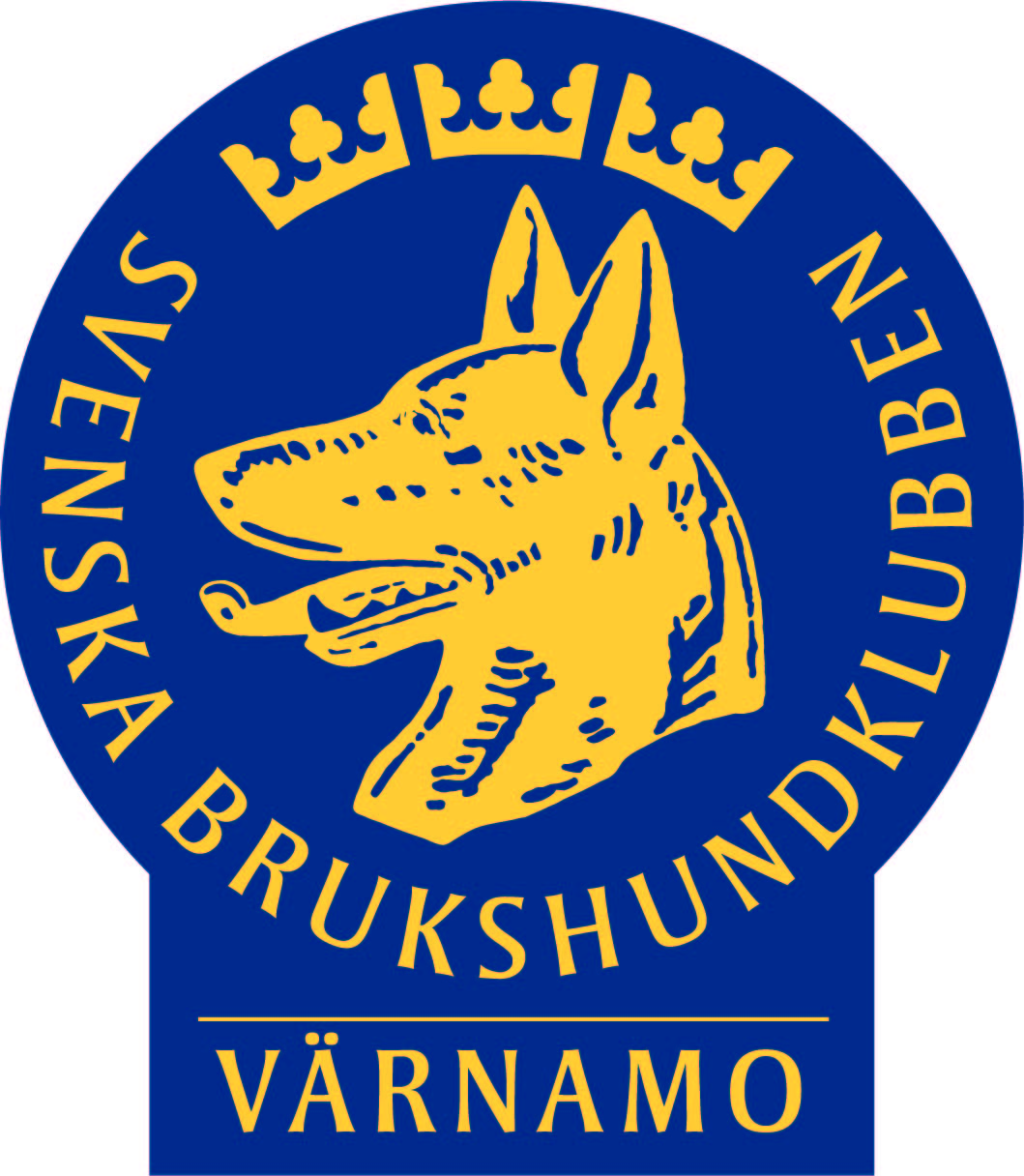                      Lydnad Värnamo bk i hundarenanVälkommen att tävla på vår lydnadstävling den 27 oktober 2019.Anmälan och samling i klubbstugan. Klass 3 anmälan senast 8.30, samling 9.00. Klass 2 anmälan senast 10.30, samling ca 11.00.Domare: Anders FalkTävlingsledare: Karin FalkPosition efter kon : sitt			klass 2, Första skifte: sittFörsta skifte: sitt			             L: sitt, ståZ: sitt, stå, liggKontaktperson innan tävlingen och på tävlingsdagen, Karin Falk 0730515984. Medtag registreringsbevis/licens, vaccinationsintyg och medlemsbevis.Löptikar tävlar en annan gång.Inomhus behövs inneskor eller gå utan skor.
Servering kommer att finnas i klubbstugan, gärna Swish betalning.LYCKA TILL!Vägbeskrivning till klubbstugan: Vid E4 Värnamo S, Tag väg nr 27 mot Varberg. Från väg nummer 27, tag av vid Värnamo V, tag till höger mot Sörsjö, passera ridhusen.